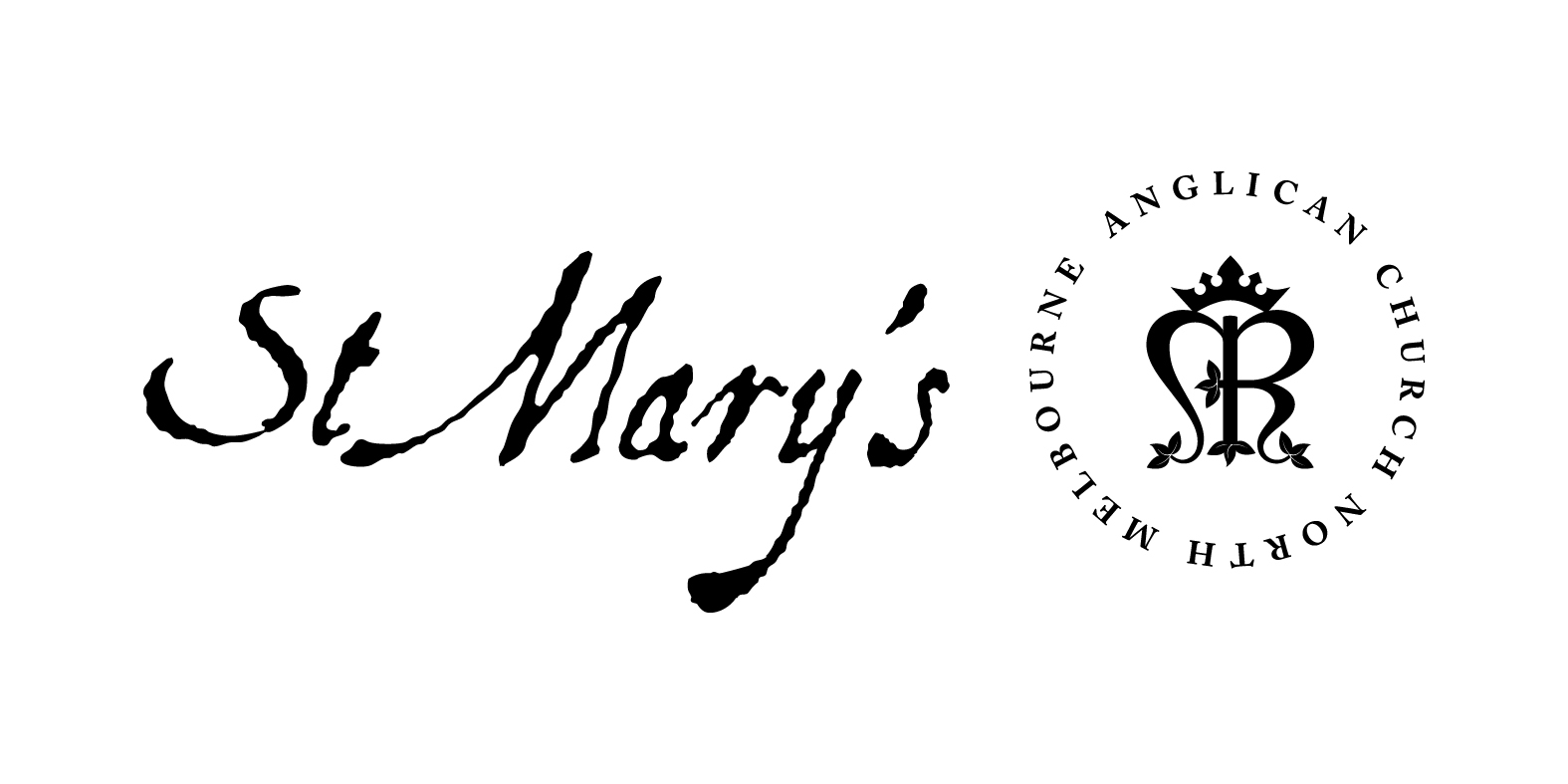 Trinity Sunday7 June 2020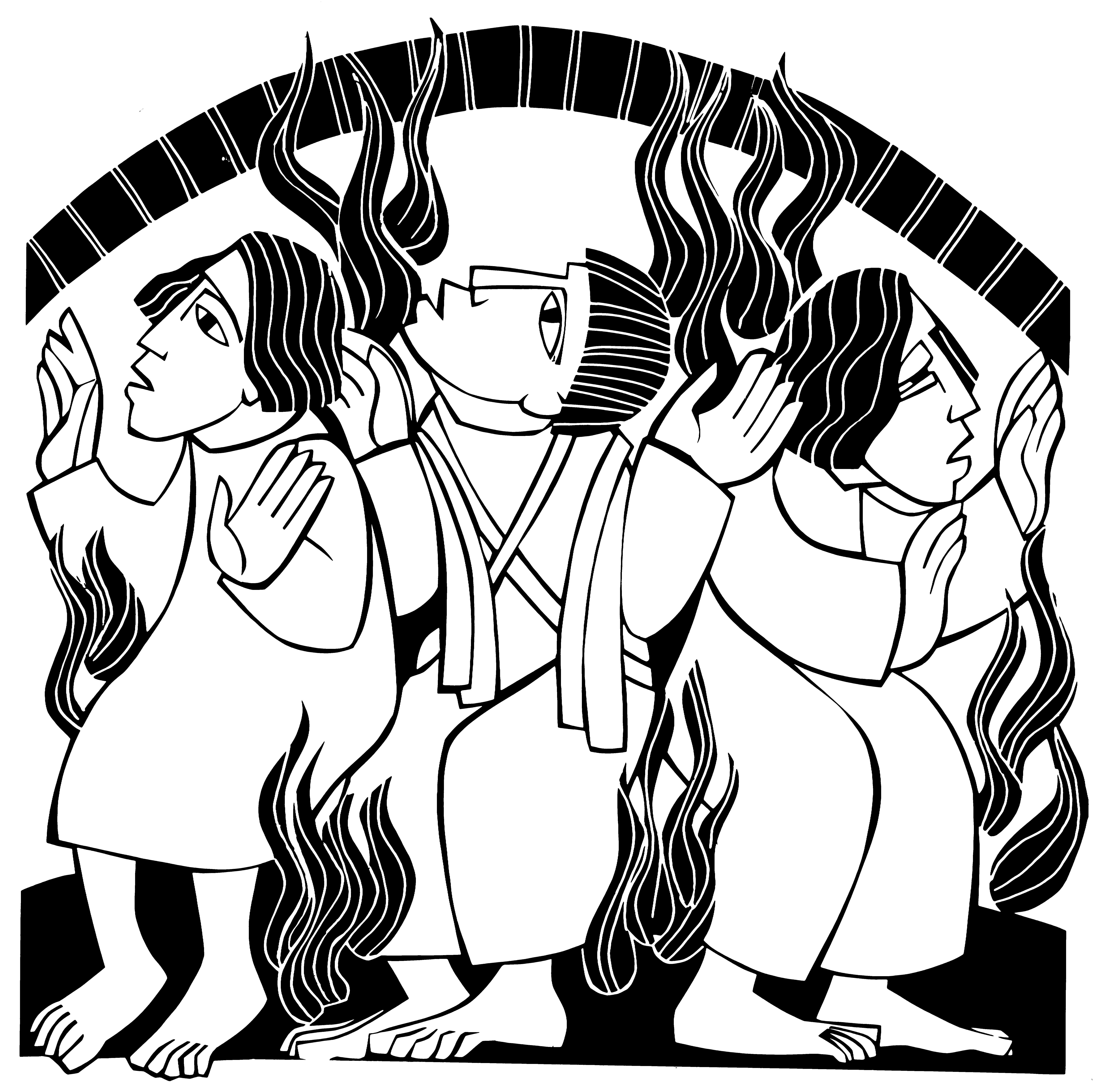 Gathering in God’s NamePrelude: ‘St Patrick’s Breastplate’ verse 3 Rebecca Groom Te VeldeIn the name of God, Father, Son and Holy Spirit. Amen.The Lord be with youAnd also with youAlmighty God, to whom all hearts are open, all desires known, and from whom no secrets are hidden: cleanse the thoughts of our hearts by the inspiration of your Holy Spirit, that we may perfectly love you, and worthily magnify your holy name, through Christ our Lord. Amen.Lord, have mercy.	Lord, have mercy.Christ, have mercy.	Christ, have mercy.Lord, have mercy.	Lord, have mercy.The assistant introduces the confession‘Hear, O Israel, the Lord our God, the Lord is one; you shall love the Lord your God with all your heart, and with all your soul, and with all your mind, and with all your strength.’ Jesus said: ‘This is the great and first commandment. And ta second is lit it: you shall love your neighbour as yourself.’Let us therefore bring our sins before the one true God, in penitence and faith.Merciful God, our Maker and our Judge, we have sinned against you in thought, word, and deed, and in what we have failed to do: we have not loved you with our whole heart; we have not loved our neighbours as ourselves; we repent and are sorry for all our sins. Father, forgive us. Strengthen us to love and obey you in newness of life through Jesus Christ our Lord. Amen.The celebrant pronounces the absolutionAlmighty God, who has promised forgiveness to all who turn to him in faith: pardon you and set you free from all your sins, strengthen you in all goodness and keep you in eternal life, through Jesus Christ our Lord. Amen.Glory to God in the highest, and peace to God’s people on earth. Lord God, heavenly King, almighty God and Father, we worship you, we give you thanks, we praise you for your glory.
Lord Jesus Christ, only Son of the Father, Lord God, Lamb of God, you take away the sin of the world: have mercy on us; you are seated at the right hand of the Father: receive our prayer.
For you alone are the Holy One, you alone are the Lord, you alone are the Most High Jesus Christ, with the Holy Spirit, in the glory of God the Father. Amen.The celebrant reads the prayer of the dayAlmighty and everlasting God, you have given to us your servants grace by the confession of a true faith to acknowledge the glory of the eternal Trinity, and in the power of the divine majesty to worship the Unity: keep us steadfast in this faith, and evermore defend us from all adversities, for you live and reign, one God, for ever and ever. Amen.The Ministry of the WordA reading from Exodus	34:1-8The Lord said to Moses, ‘Cut two tablets of stone like the former ones, and I will write on the tablets the words that were on the former tablets, which you broke.Be ready in the morning, and come up in the morning to Mount Sinai and present yourself there to me, on the top of the mountain.No one shall come up with you, and do not let anyone be seen throughout all the mountain; and do not let flocks or herds graze in front of that mountain.’So Moses cut two tablets of stone like the former ones; and he rose early in the morning and went up on Mount Sinai, as the Lord had commanded him, and took in his hand the two tablets of stone.The Lord descended in the cloud and stood with him there, and proclaimed the name, ‘The Lord .’The Lord passed before him, and proclaimed, ‘The Lord , the Lord , a God merciful and gracious, slow to anger, and abounding in steadfast love and faithfulness, keeping steadfast love for the thousandth generation, forgiving iniquity and transgression and sin, yet by no means clearing the guilty, but visiting the iniquity of the parents upon the children and the children’s children, to the third and the fourth generation.’ And Moses quickly bowed his head towards the earth, and worshipped.At the end	Hear the word of the LordAll		Thanks be to GodPsalm 8Response: 	TIS 4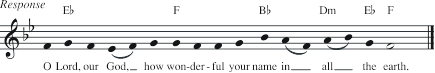 O Lord our Governor, how glorious is your name in all the earth! Your majesty above the heavens is yet recounted by the mouths of babes and sucklings. You have founded a strong defence against your adversaries, to quell the enemy and the avenger. ResponseWhen I consider your heavens, the work of your fingers, the moon and stars which you have set in order, what are we that you should be mindful of us, what are we that you should care for us? ResponseYet you have made us little less than gods, and have crowned us with glory and honour. You have given us dominion over your handiwork, and have put all things in subjection beneath our feet, Responseall sheep and oxen, and all the creatures of the field, the birds of the air and the fish of the sea, and everything that moves 
in the pathways of the great waters. ResponseResponse, ICEL 1969 Verses from The Psalms: The Liturgical Psalter (Inclusive Language Version) 1994 Response text © 1969 ICEL Psalm verses from The Psalms: The Liturgical Psalter, 1977, inclusive language version 1994 David L. Frost, John A. Emerton and Andrew A. Macintosh
All rights reserved Musical setting of the antiphon, psalm verses and accompaniment © 1994, 1998 Geoffrey Cox. Reproduced with permissionA reading from the second letter of Paul to the Corinthians 	13:11-13Finally, brothers and sisters, farewell. Put things in order, listen to my appeal, agree with one another, live in peace; and the God of love and peace will be with you. Greet one another with a holy kiss. All the saints greet you. The grace of the Lord Jesus Christ, the love of God, and the communion of the Holy Spirit be with all of you.At the end	Hear the word of the LordAll		Thanks be to GodAlleluia, alleluia!Glory to the Father, the Son, and the Holy Spirit: to God who is, who was, and who is to come.Alleluia!The Gospel of our Lord Jesus Christ according to Matthew	28:16-20Glory to you, Lord Jesus ChristNow the eleven disciples went to Galilee, to the mountain to which Jesus had directed them. When they saw him, they worshipped him; but some doubted. And Jesus came and said to them, ‘All authority in heaven and on earth has been given to me. Go therefore and make disciples of all nations, baptizing them in the name of the Father and of the Son and of the Holy Spirit, and teaching them to obey everything that I have commanded you. And remember, I am with you always, to the end of the age.’At the end	This is the gospel of the Lord.All		Praise to you, Lord Jesus Christ.Sermon 	Revd Prof. Mark LindsayWe believe in one God, the Father, the Almighty, maker of heaven and earth, of all that is, seen and unseen.We believe in one Lord, Jesus Christ, the only Son of God, eternally begotten of the Father, God from God, Light from Light, true God from true God, begotten, not made, of one Being with the Father; through him all things were made. For us and for our salvation he came down from heaven, was incarnate of the Holy Spirit and the virgin Mary and became truly human. For our sake he was crucified under Pontius Pilate; he suffered death and was buried. On the third day he rose again in accordance with the Scriptures; he ascended into heaven and is seated at the right hand of the Father. He will come again in glory to judge the living and the dead, and his kingdom will have no end. We believe in the Holy Spirit, the Lord, the giver of life, who proceeds from the Father and the Son, who with the Father and the Son is worshipped and glorified, who has spoken through the Prophets.We believe in one holy catholic and apostolic Church.
We acknowledge one baptism for the forgiveness of sins.
We look for the resurrection of the dead, and the life of the world to come. AmenThe prayers of the peopleAfter each section:	Lord in your mercy
			Hear our prayer
And at the end:
Almighty God, you have promised to hear our prayers.
Grant that what we have asked in faith we may by your grace receive, through Jesus Christ our Lord.   Amen. Hymn 132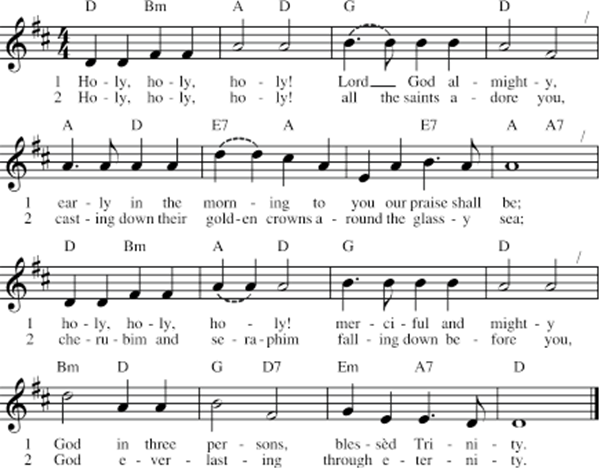 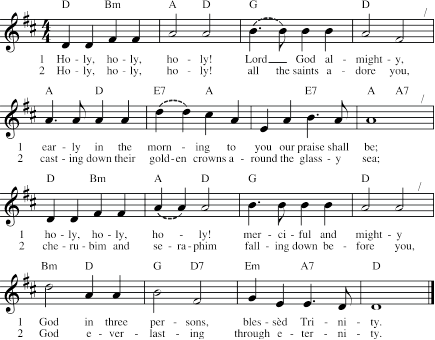 Holy, holy, holy! Lord God almighty, 
early in the morning to you our praise shall be; 
holy, holy, holy! merciful and mighty 
God in three persons, blessèd Trinity. Holy, holy, holy! all the saints adore you, 
casting down their golden crowns around the glassy sea; 
cherubim and seraphim falling down before you, 
God everlasting through eternity. Holy, holy, holy! though the darkness hide you, 
though the sinful human eye your glory may not see, 
you alone are holy, there is none beside you 
perfect in power, in love and purity. Holy, holy, holy! Lord God almighty, 
all your works shall praise your name in earth and sky and sea; 
holy, holy, holy! merciful and mighty 
God in three persons, blessèd Trinity. Reginald Heber 1783–1826 alt.Reproduced with permissionBlessed are you, Lord God of all creation:
through your goodness we have this bread to offer,
which earth has given and human hands have made.
It will become for us the bread of life.
Blessed be God for ever.Blessed are you, Lord God of all creation:
through your goodness we have this wine to offer,
fruit of the vine and work of human hands.
It will become for us the cup of salvation.
Blessed be God for ever.The Great ThanksgivingPriest	The Lord be with you.
All	And also with you. Priest 	Lift up your hearts.
All 	We lift them to the Lord. Priest 	Let us give thanks to the Lord our God.
All 	It is right to give our thanks and praise.All glory and honour be yours always and everywhere, mighty Creator, everliving God.We give you thanks and praise for your Son, our Saviour Jesus Christ, who by the power of your Spirit was born of Mary and lived as one of us.By his death on the cross and rising to new life, he offered the one true sacrifice for sin and obtained an eternal deliverance for his people.Through him, you have revealed to us your glory in the community of your love, three persons, one God, ever to be worshipped and adored.Therefore with angels and archangels, and with all the company of heaven,we proclaim your great and glorious name, for ever praising you and saying:Holy, holy, holy Lord, God of power and might,	
Heaven and earth are full of your glory.
Hosanna in the highest.
Blessed is he who comes in the name of the Lord.
Hosanna in the highest.Merciful God, we thank you for these gifts of your creation, this bread and this wine, and we pray that by your Word and Holy Spirit, we who eat and drink them may be partakers of Christ’s body and blood.On the night he was betrayed Jesus took bread; and when he had given you thanks he broke it, and gave it to his disciples, saying, “Take, eat. This is my body given for you. Do this in remembrance of me.” After supper, he took the cup, and again giving you thanks he gave it to his disciples, saying, “Drink from this, all of you. This is my blood of the new covenant shed for you and for many for the forgiveness of sins. Do this, as often as you drink it, in remembrance of me.”Let us proclaim the mystery of faith:Christ has diedChrist is risen Christ will come againTherefore we do as our Saviour has commanded: proclaiming his offering of himself made once for all upon the cross, his mighty resurrection and glorious ascension, and looking for his coming again, we celebrate, with this bread and this cup, his one perfect and sufficient sacrifice for the sins of the whole world. Renew us by your Holy Spirit, unite us in the body of your Son and bring us with all your people into the joy of your eternal kingdom; through Jesus Christ our Lord, with whom, and in whom, in the fellowship of the Holy Spirit we worship you, Father, in songs of never-ending praise:Blessing and honour and glory and power	are yours for ever and ever. Amen.As our Saviour Christ has taught us, we are confident to pray,Our Father in heaven, hallowed be your name, your kingdom come, your will be done, on earth as in heaven. Give us today our daily bread. Forgive us our sins as we forgive those who sin against us. Save us from the time of trial and deliver us from evil. For the kingdom, the power, and the glory are yours now and for ever. Amen.As this broken bread was once many grains,
which have been gathered together and made one bread:So may your Church be gathered
from the ends of the earth into your kingdom.Jesus, Lamb of God, have mercy on us.
Jesus, bearer of our sins, have mercy on us.
Jesus, redeemer of the world, grant us your peace.Alleluia! Christ our Passover is sacrificed for us. Come, let us celebrate the feast. Draw near with faith, to feed on Christ in your hearts with thanksgiving. Alleluia!Anthem: “O Trinity, most blessed light.”Let us pray.Almighty and eternal God, may we who have received this sacrament of your Son's body and blood worship you in all we do, proclaim your word to all the world, and live in the power of your Spirit.Father,we offer ourselves to you as a living sacrifice through Jesus Christ our Lord. Send us out in the power of your Spirit to live and work to your praise and glory. AmenThe sending out of God’s PeopleGod the Holy Trinity make you strong in faith and love, defend you on every side, and guide you in all truth and peace; and the blessing of God Almighty the Father, the Son, and the Holy Spirit, be among you and remain with you always. AmenGo in the peace of Christ. Alleluia! Alleluia!Thanks be to God. Alleluia! Alleluia!Postlude:”Allein Gott in der Hoh Sei Her Christian Geist (um 1640 – 1711)Acknowledgements:© 1995 The Anglican Church of Australia Trust Corporation, material from the text of A Prayer Book for Australia published under the imprint of Broughton Books. All rights reserved. The Scripture quotations contained herein are from the New Revised Standard Version Bible copyright © 1989 by the Division of Christian Education of the National Council of the Churches of Christ in the U.S.A. and are used with permission. Art Work Clip Art for Year A,B and C copyright © 1992, Archdiocese of Chicago. Unless otherwise stated, words and music are from Together in Song: The Australian Hymn Book II. When hymns are not public domain, they are reprinted with permission: One License 409E; CCLI License 220951; St James Music Press License 16619. All rights reserved.CONTACT ST MARY’SPost: 		430 Queensberry Street, North Melbourne 3051Phone: 	(03) 9328 2522    Fax: (03) 9328 2922 E-mail: 	office@stmarys.org.au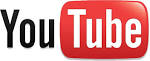 Web: 		www.stmarys.org.au., Facebook, Youtube.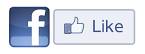 Vicar: 		Revd Canon Jan Joustra		vicar@stmarys.org.au 		Mob: 0400 959 077Clergy: 	Revd Canon Prof. Dorothy Lee		dlee@trinity.edu.au		Revd Prof. Mark Lindsay		mlindsay@trinity.edu.auLay Ministers:			Harriet JenkinsChildren and Family Ministryhjenkins@stmarys.org.auJohn SilversidesPrison ChaplainDirector of Music:		Beverley Phillips 5286 1179				bevjp@westnet.com.auCantor:				David MorleyWardens:			Anne Sunderland     annes@jenkinsau.net				Michael Golding      m-golding@bigpond.com				Sam Miller               samcmiller92@msn.com           Parish Administrator &Child Safe Officer		Kerry DehringThe Anglican Diocese is conjunction with St Mary’s Anglican Church North Melbourne does not tolerate abuse, harassment or other misconduct within our communities. If any person has concerns about behavior of a church worker, past or present. The Diocese of Melbourne is committed to doing all that is possible to ensure that abuse does not occur. All complaints of abuse are taken very seriously, and we do all we can to lessen harm. We offer respect, pastoral care and ongoing long-term support to anyone who makes a complaint. St Mary’s Statement of Commitment to Child Safety is on our noticeboard and can be downloaded from our website www.stmarys.org.au.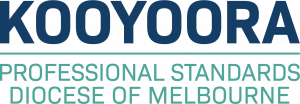 PLEASE REPORT ABUSE CALL 1800 135 246MISSION AND VISION STATEMENTSt Mary’s Anglican Church, North Melbourne is an inner-city Christian community that strives to be faithful, inclusive and sacramental.God inspires us to worship in daily celebration; to be caring, thoughtful and inviting.In response to God’s call, in the next three to five years we aim:To grow substantially in faith and numbersTo create an inter-generational culture that values all age groups - children and adults - equallyTo express our faith in active engagement within and beyond our own communityTo deploy our property and financial assets in strategic support of the ministry needs of the parish for the long termTo become more open to change as we learn to grow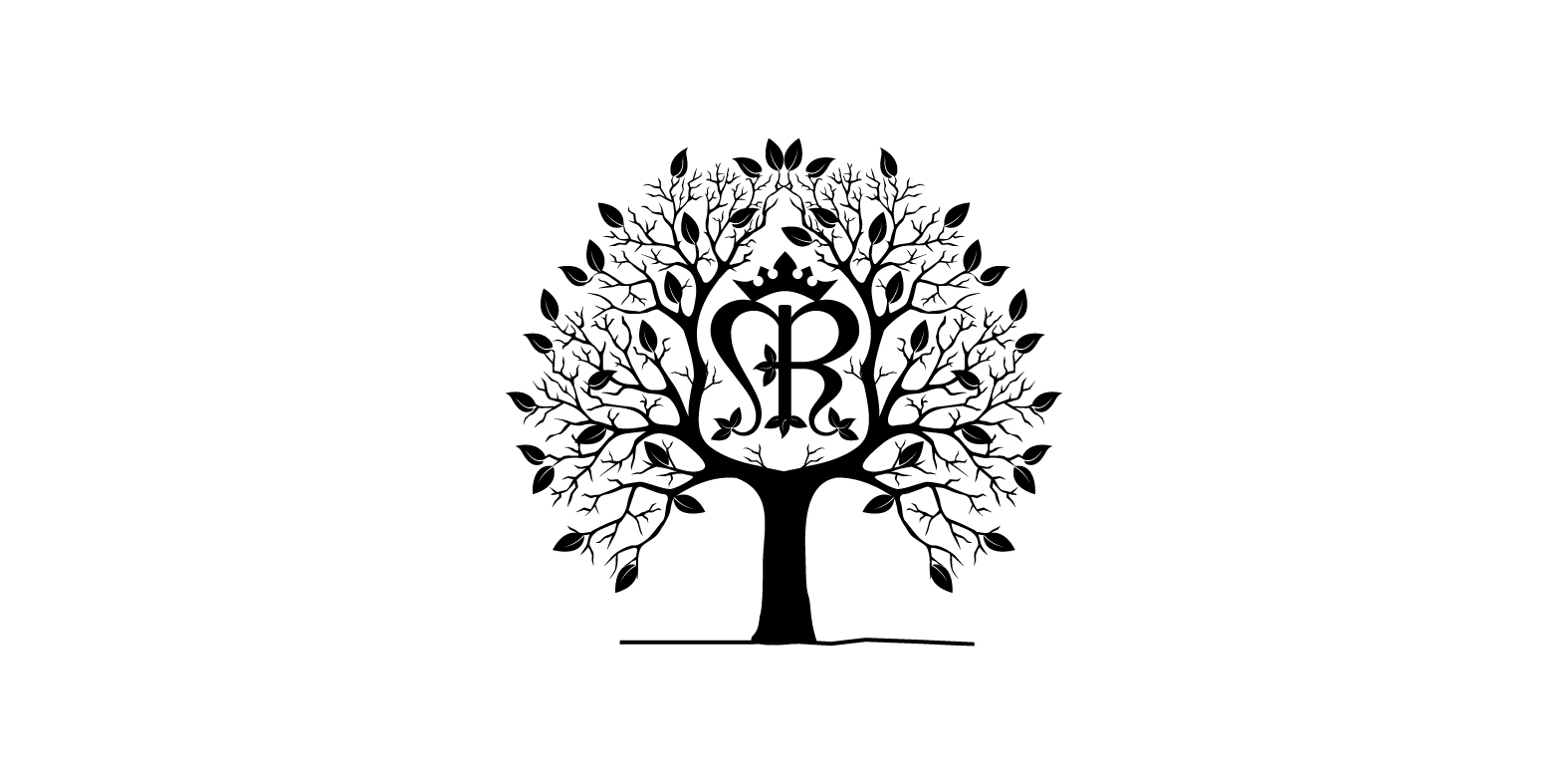 